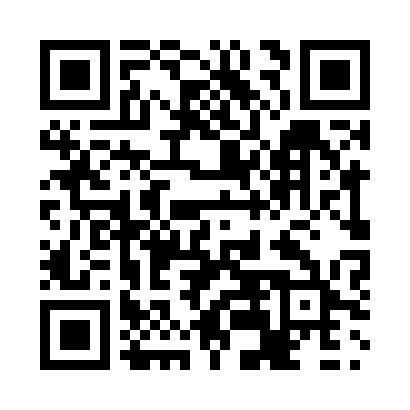 Prayer times for Digdeguash, New Brunswick, CanadaWed 1 May 2024 - Fri 31 May 2024High Latitude Method: Angle Based RulePrayer Calculation Method: Islamic Society of North AmericaAsar Calculation Method: HanafiPrayer times provided by https://www.salahtimes.comDateDayFajrSunriseDhuhrAsrMaghribIsha1Wed4:416:161:256:258:3510:102Thu4:396:141:256:268:3610:113Fri4:376:131:256:278:3710:134Sat4:356:121:256:288:3810:155Sun4:336:101:256:288:3910:176Mon4:316:091:246:298:4110:197Tue4:296:071:246:308:4210:208Wed4:276:061:246:318:4310:229Thu4:266:051:246:318:4410:2410Fri4:246:041:246:328:4610:2611Sat4:226:021:246:338:4710:2812Sun4:206:011:246:338:4810:2913Mon4:186:001:246:348:4910:3114Tue4:175:591:246:358:5010:3315Wed4:155:581:246:358:5110:3516Thu4:135:571:246:368:5310:3617Fri4:115:551:246:378:5410:3818Sat4:105:541:246:378:5510:4019Sun4:085:531:246:388:5610:4120Mon4:075:521:246:398:5710:4321Tue4:055:511:256:398:5810:4522Wed4:045:511:256:408:5910:4623Thu4:025:501:256:419:0010:4824Fri4:015:491:256:419:0110:5025Sat3:595:481:256:429:0210:5126Sun3:585:471:256:429:0310:5327Mon3:575:471:256:439:0410:5428Tue3:555:461:256:449:0510:5629Wed3:545:451:256:449:0610:5730Thu3:535:451:266:459:0710:5931Fri3:525:441:266:459:0811:00